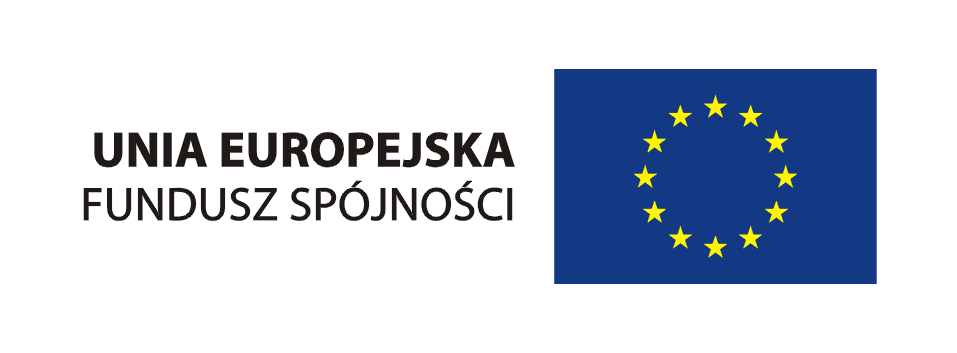 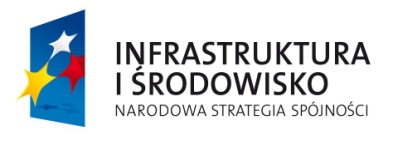 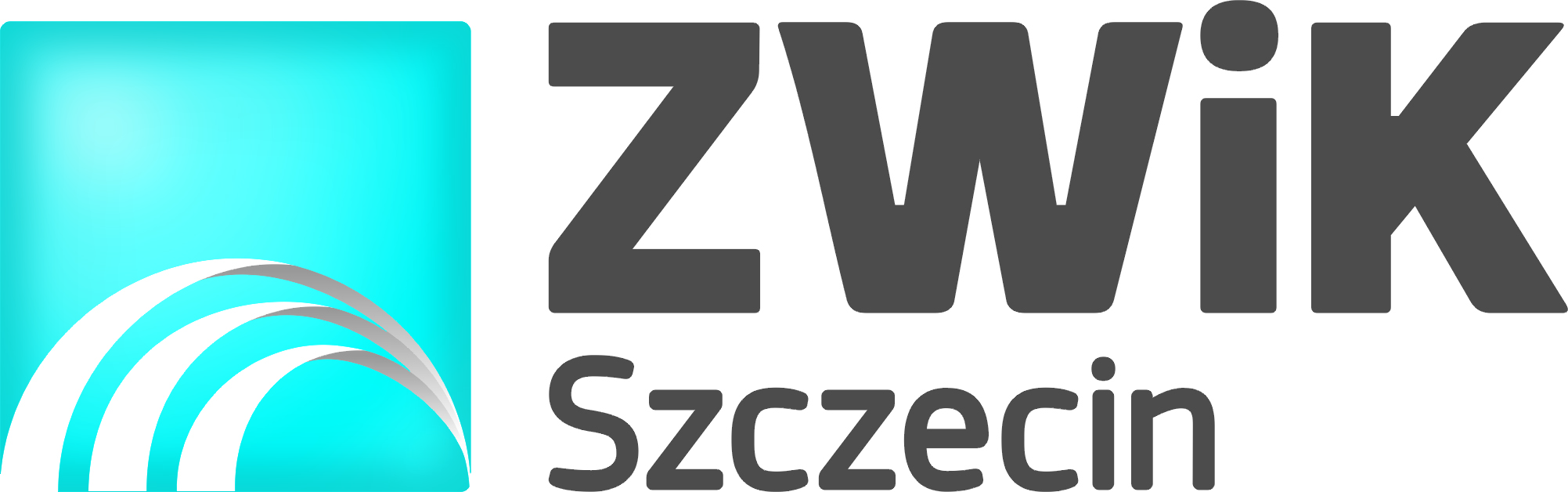 ZAWIADOMIENIE O UNIEWAŻNIENIU CZYNNOŚCI OCENY I WYBORU NAJKORZYSTNIEJSZEJ OFERTYdot: postępowania   o udzielenie zamówienia publicznego sektorowego prowadzonego w trybie przetargu nieograniczonego  pn:  "Renowacja sieci  kanalizacyjnej w Szczecinie  -Etap II " zaprojektuj i wybuduj        Działając na podstawie art.7 ustawy z dnia 29 stycznia 2004r. Prawo zamówień publicznych (tj. Dz.U. z 2017r.  poz.  1579) Zamawiający – Zakład Wodociągów i Kanalizacji Sp z o.o. w Szczecinie, unieważnia przeprowadzoną czynność oceny i wyboru najkorzystniejszej oferty dokonaną w dniu 10.10.2018r oraz zawiadamia o zamiarze powtórzenia czynności oceny ofert.        Uzasadnienie unieważnienia czynności wyboru najkorzystniejszej oferty:Zamawiający po ponownym przeanalizowaniu dokumentów zauważył nieprawidłowości przy wyborze najkorzystniejszej oferty. Wobec powyższego Zamawiający podjął decyzję o powtórzeniu dokonanych przez siebie czynności  oraz unieważnia dokonaną w dniu 10.10.2018r czynność wyboru najkorzystniejszej oferty. 